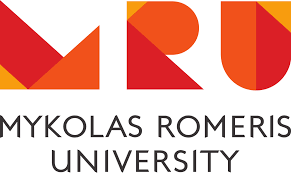 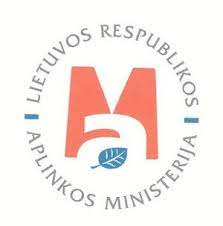 „Statybos kodeksas – mažiau reguliavimo, daugiau galimybių“Nuotolinė konferencija2021 m. gruodžio 10 d.Programa09:00 – 09:15KONFERENCIJOS ATIDARYMASStatybos sektoriaus reguliavimo būtini pokyčiaiSimonas Gentvilas. Lietuvos Respublikos aplinkos ministrasarbaDarius Kvedaravičius. Lietuvos Respublikos aplinkos viceministrasirProf. dr. Lyra Jakulevičienė. Mykolo Romerio universiteto Teisės mokyklos dekanėI DALIS09:15 – 12:20STATYBOS TEISINIS REGULIAVIMAS LIETUVOJE09:15 – 09:35 Statybos teisinio reguliavimo iššūkiai LietuvojeDainius Čergelis. Lietuvos Respublikos aplinkos ministerijos Statybos ir teritorijų planavimo politikos grupės vadovas09:35 – 10:05Teritorijų planavimo normavimo raida ir kokybė – kaip suteikti daugiau instrumentų planuotojuiAudrius Kairevičius. Advokatų kontoros AKJ CONSULTUS vadovaujantis partneris10:05 – 10:35Architektų savivalda – atsakomybė prisiimta, laikas žengti toliauLukas Rekevičius. Lietuvos architektų rūmų pirmininkas10:35 – 10:50PERTRAUKA10:50 – 11:20LSIS statybos dalyvių kvalifikacijų atnaujinimo vizija: žalia šviesa savireguliacijai, skatiname profesinę etiką, tobuliname reglamentavimąRobertas Encius. Lietuvos statybos inžinierių sąjungos projektų direktorius, prezidiumo narys11:20 – 11:50Teisinio reguliavimo problemos: teismo eksperto požiūrisProf. dr. Sigitas Mitkus. Teismo ekspertas, Statybos tyrimų instituto direktorius11:50 – 12:20Metai laiko su SIPĮ – savireguliacija veikiaGiedrius Orliukas. Kauno rajono savivaldybės Infrastruktūros plėtros skyriaus vedėjas12:20 – 13:00DISKUSIJADr. Evaldas Klimas, Dainius Čergelis, Audrius Kairevičius, Lukas Rekevičius, Robertas Encius, Sigitas Mitkus, Giedrius Orliukas,  Dr. Vytautas Jocius (Lietuvos Respublikos aplinkos ministerijos Statybos ir teritorijų planavimo politikos grupės Vyresnysis patarėjas13:00 – 13:30 PERTRAUKAII DALIS13:30 – 15:35UŽSIENIO ŠALIŲ PRAKTIKA IR PASIŪLYMAI LIETUVAI13:30 – 14:00Statybos teisinių santykių reguliavimo tendencijos ES valstybėse narėseMantas Lideika. Advokatų kontoros WALLESS vyresnysis teisininkas14:00 – 14:30 Architektūros ir urbanistikos kokybės siekis ir iššūkiai VilniujeMindaugas Pakalnis. Vilniaus miesto savivaldybės vyr. architektas14:30 – 14:45PERTRAUKA14:45 – 15:15Rinkos tyrimo analizėDr. Evaldas Klimas. Mykolo Romerio universiteto docentas, advokatų kontoros WALLESS partneris15:15 – 15:35Administracinė našta ir prisitaikymo prie reguliavimo išlaidos. Kodėl tai svarbu?Justė Bulytė. Lietuvos Respublikos ekonomikos ir inovacijų ministerijos Vyriausioji specialistė, laikinai atliekanti vedėjos pareigas15:35– 16:15DISKUSIJADr. Evaldas Klimas, Mantas Lideika, Mindaugas Pakalnis, Justė Bulytė, Mindaugas Statulevičius (Lietuvos nekilnojamojo turto plėtros asociacijos vadovas)16:15 – 16:45PERTRAUKAIII DALIS16:45 – 18:15KODEKSO VIZIJA. GRĖSMĖS IR PRIDĖTINĖS VERTĖSDainius Čergelis. Lietuvos Respublikos aplinkos ministerijos Statybos ir teritorijų planavimo politikos grupės vadovas irDr. Evaldas Klimas. Mykolo Romerio universiteto docentas, advokatų kontoros WALLESS partneris16:45 – 18:15Statybos kodekso koncepcija: visapusiškas reguliavimasStatybos kodekso koncepcija: mažiau reiškia daugiauStatybos kodekso koncepcija: dirbtinio intelekto nauda